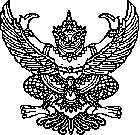 ประกาศเทศบาลตำบลบางจากเรื่อง รับสมัครพนักงานจ้างเหมาบริการ  -----------------------------------		ด้วยเทศบาลตำบลบางจาก  มีความประสงค์จะดำเนินการรับสมัครพนักงานจ้างเหมาบริการ  จำนวน  1  อัตรา  เพื่อดูแลเด็กในศูนย์พัฒนาเด็กเล็กเทศบาลตำบลบางจาก จำนวนที่รับสมัครจำนวน  1  อัตรา คุณสมบัติผู้มีสิทธิเข้ารับสมัครมีคุณวุฒิไม่ต่ำกว่าปริญญาตรีทางการศึกษา  วิชาเอกปฐมวัย  มีใบอนุญาตประกอบวิชาชีพครู เป็นผู้มีคุณสมบัติทั่วไปและไม่มีลักษณะต้องห้าม  ตามประกาศคณะกรรมการกลางพนักงานเทศบาล  เรื่อง  มาตรฐานทั่วไปเกี่ยวกับคุณสมบัติและลักษณะต้องห้ามเบื้องต้นสำหรับ          พนักงานเทศบาล  ลงวันที่  22  พฤศจิกายน  2554  ดังนี้มีสัญชาติไทยมีอายุไม่ต่ำกว่าสิบแปดปีบริบูรณ์และอายุไม่เกิน 35 ปีเงินเดือนที่ได้รับ		ผู้ที่ได้รับการคัดเลือก  จะได้รับเงินเดือน เป็นเงิน 9,000 บาทเอกสารและหลักฐานการสมัคร	ผู้สมัครต้องยื่นใบสมัครด้วยตนเองพร้อมหลักฐาน  ดังต่อไปนี้สำเนาปริญญาบัตรหรือรายงานผลการศึกษา  จำนวน  1  ฉบับรูปถ่ายหน้าตรง  ไม่สวมหมวก  ไม่ใส่แว่นตา  ขนาด  1  นิ้ว  หรือขนาด          1.5 x 2  นิ้ว  ถ่ายครั้งเดียวกันไม่เกิน  1  ปี  นับถึงวันปิดรับสมัคร  จำนวน  2  รูปสำเนาทะเบียนบ้าน  จำนวน  1  ฉบับสำเนาบัตรประจำตัวประชาชน  จำนวน  1  ฉบับสำเนาใบอนุญาตประกอบวิชาชีพครู  หรือหนังสือรับรองสิทธิซึ่งคุรุสภา           ออกให้ใช้แทนใบอนุญาตประกอบวิชาชีพครู  จำนวน  1  ฉบับสำเนาหลักฐานอื่น ๆ เช่น ทะเบียนสมรส  ใบเปลี่ยนชื่อตัว  หรือชื่อสกุล (ถ้ามี)  อย่างละ  1  ฉบับ				-2-วัน  เวลา  และสถานที่รับสมัคร		ให้ผู้ประสงค์จะสมัครเพื่อเป็นพนักงานจ้างเหมาบริการ ของศูนย์พัฒนาเด็กเล็กเทศบาลตำบลบางจาก  ติดต่อขอรับใบสมัครและยื่นใบสมัครได้ที่  กองการศึกษาเทศบาลตำบลบางจาก   อำเภอเมืองนครศรีธรรมราช  จังหวัดนครศรีธรรมราช  ได้ตั้งแต่วันที่  13 - 24  มิถุนายน 2559  ในวันและเวลาราชการ  รายละเอียดอื่น ๆ สอบถามได้ที่  กองการศึกษาเทศบาลตำบลบางจาก  อำเภอเมืองนครศรีธรรมราช  จังหวัดนครศรีธรรมราช  โทรศัพท์  0 – 7539 – 9778การประกาศรายชื่อผู้มีสิทธิเข้ารับการสอบคัดเลือกและวันเวลาในการสอบคัดเลือก		เทศบาลตำบลบางจาก  จะประกาศรายชื่อผู้มีสิทธิเข้ารับการสอบคัดเลือก  วัน เวลา และ สถานที่สอบคัดเลือกให้ทราบในวันที่  27  มิถุนายน 2559  เวลา  08.30 – 16.30  น. และวันที่ 28 มิถุนายน 2558 จะทำการสอบคัดเลือก ณ  เทศบาลตำบลบางจาก  หรือสอบถามได้ที่กองการศึกษา เทศบาลตำบลบางจาก  โทรศัพท์  0 – 7539 – 9778หลักเกณฑ์การตัดสินและวิธีการสอบคัดเลือก		เทศบาลตำบลบางจาก  จะดำเนินการสอบคัดเลือก ในวันที่ 28 มิถุนายน 2558    ดังนี้                		ภาคเช้า ตั้งแต่เวลา 09.00-11.00 น.  ทดสอบความสามารถด้วยวิธีการสอน                                           ภาคบ่าย  ตั้งแต่เวลา 13.00 น.-15.00 น.  การทดสอบความรู้ความสามารถในตำแหน่งโดยวิธีการสัมภาษณ์  หรือวิธีอื่นใดที่เหมาะสม  	โดยผู้ผ่านการคัดเลือกจะต้องได้คะแนนในการประเมิน  ดังนี้ได้คะแนนประเมินความสามารถด้วยวิธีการสอน  ไม่น้อยกว่าร้อยละ  80  ได้คะแนนทดสอบความรู้ความสามารถในตำแหน่ง  ไม่น้อยกว่าร้อยละ  70การประกาศผลการสอบคัดเลือกเทศบาลตำบลบางจาก  จะประกาศผลการคัดเลือก ในวันที่ 29 มิถุนายน 2558                ณ  เทศบาลตำบลบางจาก  อำเภอเมืองนครศรีธรรมราช  จังหวัดนครศรีธรรมราช   โดยเรียงลำดับที่จากผู้ที่ได้รับคะแนนรวมสูงสุดลงมาตามลำดับ  ในกรณีที่มีผู้ได้คะแนนเท่ากัน  ให้ผู้ที่ได้คะแนน การทดสอบความรู้ความสามารถในตำแหน่งมากกว่า  เป็นผู้ที่ได้อยู่ในลำดับที่สูงกว่า  หากได้คะแนนการทดสอบความรู้ความสามารถในตำแหน่งเท่ากัน  ให้ผู้ที่ได้คะแนนการประเมินทดสอบความสามารถด้วยวิธีการสอน เป็นผู้ที่ได้อยู่ในลำดับที่สูงกว่า  การขึ้นบัญชีผู้ผ่านการคัดเลือกเทศบาลตำบลบางจาก  จะประกาศรายชื่อผู้ที่ผ่านการคัดเลือก  และขึ้นบัญชีผู้ผ่าน                   การคัดเลือก ได้ ณ เทศบาลตำบลบางจาก ตามลำดับคะแนน					-3-การแต่งตั้งเทศบาลตำบลบางจาก  จะดำเนินการจ้างเหมาบริการเพื่อดูแลเด็กในศูนย์พัฒนาเด็กเล็ก             การคัดเลือกครั้งนี้  ให้ผู้สมัครเข้าคัดเลือก  ตรวจและรับรองตนเองว่าเป็นผู้มีคุณสมบัติ ตรงตามตำแหน่งที่สมัครเข้ารับการคัดเลือก  หากภายหลังปรากฏว่าผู้สมัครสอบคัดเลือกรายใดมีคุณสมบัติไม่ครบถ้วน  เทศบาลตำบลบางจาก     จะถือว่าเป็นผู้ขาดคุณสมบัติในคัดเลือก และไม่มีสิทธิ์เข้าเป็นพนักงานจ้าง  จึงประกาศมาให้ทราบโดยทั่วกันประกาศ   ณ   วันที่  6  เดือน  มิถุนายน พ.ศ. 2559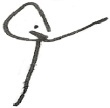              ลงชื่อ          			   (นายโสภิต  ชูพงศ์)                นายกเทศมนตรีตำบลบางจาก